KLASA:360-01/17-01/08URBROJ:2113/03-03-17-1Stubičke Toplice, 20.07.2017.Na temelju članka 9. st. 2. Odluke o jednostavnoj nabavi (Službeni glasnik KZŽ br. 9/17) i članka 46. st. 2. t. 15. Statuta Općine Stubičke Toplice (Službeni glasnik Krapinsko-zagorske županije br. 16/09 i 9/13), načelnik Općine Stubičke Toplice donosiODLUKU O POČETKU POSTUPKA JEDNOSTAVNE NABAVE(Ev. br. 12M/2017)Članak 1.Ovom Odlukom naručitelj, Općina Stubičke Toplice, OIB:15490794749, sa sjedištem u Stubičkim Toplicama, Viktora Šipeka 16, pokreće postupak jednostavne nabave za predmet nabave: radovi pojačanog održavanja nerazvrstane ceste odvojak ulice Ljube Babića Đalskog do kb. 89, NC SS-1, koji je u Prvoj izmjeni Plana nabave evidentiran pod ev. brojem 12M/2017.Članak 2.Procijenjena vrijednost nabave iznosi: 108.000,00 kn. Na navedeni iznos se obračunava porez na dodanu vrijednost.Sredstva su osigurana u Proračunu Općine Stubičke Toplice za 2017. godinu.Članak 3.Članovi povjerenstva naručitelja u postupku nabave su: Ljubica Božić, dipl.iur., Dubravka Špiček, mag.oec. i Tamara Huis, mag.iur.Članovi povjerenstva naručitelja obavljaju pripremu i provedbu postupka javne nabave, a osobito:priprema dokumentacije o nabavi,korespodencija sa zainteresiranim gospodarskim subjektima,zaprimanje pristiglih ponuda i vođenje upisnika o zaprimanju ponuda,provode postupak otvaranja ponuda i postupak pregleda i ocjene ponuda.Osoba odgovorna za provedbu ugovora je Kristijan Oremuš, ing.prom., voditelj Odsjeka za komunalne poslove Jedinstvenog upravnog odjela Općine Stubičke Toplice.Članak 4.Odgovorna osoba naručitelja je Josip Beljak, dipl.ing.agr., načelnik Općine Stubičke Toplice.OPĆINSKI NAČELNIKJosip Beljak, dipl.ing.agr.	DOSTAVITI:Članovima povjerenstvawww.stubicketoplice.hr Arhiva, ovdje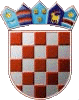 REPUBLIKA HRVATSKAKRAPINSKO-ZAGORSKA ŽUPANIJAOPĆINA STUBIČKE TOPLICENAČELNIK